СОГЛАСОВАНО
Секрет ПО/PК 00 «БРСМ»И.П. Шалыгина2019 г.СОГЛАСОВАНО
Председатель  профкома студентовМ.А. Беляева2019 г.УТВЕРЖДАЮ
РекторБелорусско-университетаого.Е. Лустенков 2019 г.СОГЛАСОВАНО
Председатель Советасоциально - кулобщественного«НаследиеПОЛОЖЕНИЕо проведении международного межвузовского турнира по самбо,
посвященного 75-летию освобождения Республики Беларусь
от немецко-фашистских захватчиковпри поддержке Представительства Федерального агентства «Россотрудничество»в Республике Беларусь.Цели и задачиУстановление и укрепление дружеских взаимоотношений и обмен опытом между командами студенческой молодежи вузов Республики Беларусь и Российской Федерации;Повышение спортивного мастерства студентов, занимающихся самбо;Пропаганда спорта как важного средства укрепления здоровья граждан, приобщение обучающихся к здоровому образу жизни, повышение эффективности их физического воспитания;Популяризация борьбы самбо в вузах стран содружества.Место и сроки проведенияСоревнования проводятся в г. Могилеве (Республика Беларусь) с 16 по 18 мая 2019 года.Прибытие - 16 мая 2019 г. (до 14.00), убытие - 18 мая 2019 г.Организаторы соревнованияМежгосударственное образовательное учреждение высшего образования «Белорусско-Российский университет» (далее - Белорусско-Российский университет);Представительство Федерального агентства по делам Содружества Независимых Государств, соотечественников, проживающих за рубежом, и по международному гуманитарному сотрудничеству;Профсоюзный комитет студентов Белорусско-Российского университета;Первичная организация РК ОО «БРСМ»;Социально - культурное общественное объединение «Наследие».1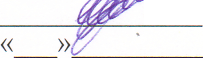 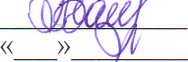 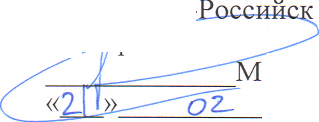 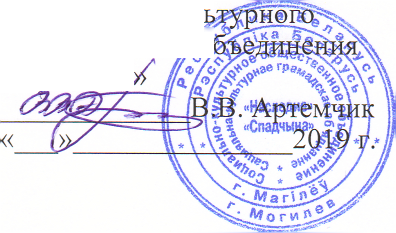 Судейство соревнованийСудейство соревнований возлагается на Главную судейскую коллегию, утвержденную в Белорусско-Российском университете.Программа соревнованийПрибытие команд - 16 мая 2019 г до 13.00;Взвешивание, мужчины - 16 мая 2019 г. с 16.00 до 17.00;Официальное открытие - 17 мая 2019 г. в 11.00;Соревнования среди мужчин - 17 мая 2019 г. в 11.15;Взвешивание, женщины - 17 мая 2019 г. с 16.00 до 17.00;Соревнования среди женщин - 18 мая 2019 г. в 10.00.Участники соревнованийВ соревнованиях принимают участие команды и представители команд вузов Республики Беларусь и Российской Федерации.Весовые категории:мужчины: 57, 62, 68, 74, 82, 90, 100, св. 100 кг;женщины: 48, 56, 64, 68, св. 80 кг.Подача заявок на участиеПредварительная заявка направляется в организационный комитет по проведению соревнований не позднее чем за 20 дней до начала соревнований. Подтверждение об участии с указанием количества спортсменов, представителей, тренеров направляется за 5 дней до начала соревнований.Заявки в установленной форме, заверенные врачом, подаются в судейскую коллегию в день прибытия участников до 14.00.Контактное лицо по организационным вопросам - Перец Юлия Олеговна, моб. тел. +375291609983; e-mail: fisbru@tut.by, Sportklubbru@yandex.by.НаграждениеУчастники соревнований (мужчины и женщины), занявшие I место во всех весовых категориях, награждаются медалями, дипломами и подарками. Участники, занявшие II и III места, награждаются медалями и дипломами соответствующих степеней.Команды, занявшие призовые (I, II и III) места по итогам общекомандного зачета, награждаются кубками и дипломами.Условия финансированияРасходы, связанные с организацией и проведением соревнований несут организаторы.Расходы, связанные с командированием участников соревнований, несут командирующие организации.СК ОО «Наследие» при поддержке Россотрудничества предоставляет памятные подарки участникам, занявшим III место в каждой весовой категории.Данное Положение является официальным приглашением на турнир.22